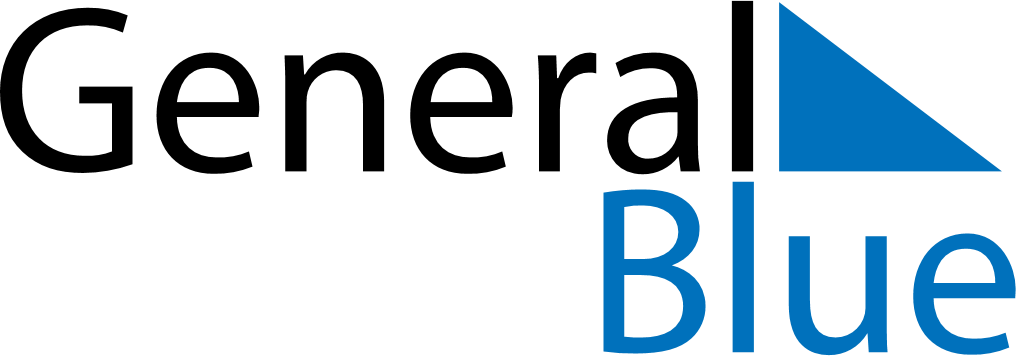 October 2025October 2025October 2025October 2025October 2025October 2025PeruPeruPeruPeruPeruPeruMondayTuesdayWednesdayThursdayFridaySaturdaySunday123456789101112Battle of Angamos13141516171819202122232425262728293031NOTES